Людские завсегда нам видимы пороки.Своих не примечать,Других ценить и на других ворчатьМы ужасть как жестоки!Олень со Зайцем дружбу свелИ с Зайцем разговор придворный он имел.Друг друга взапуски они превозносили,Своих знакомых поносилиИ так гласили:«Ты», Заяц говорил Оленю, «всем красив:И станом и рогами,Глазами, выступкой, проворностью, ногами.Одно лишь только есть, я слышал, — ты пужлив». —«Какой ужасный вздор!»,Сказал ему Олень:«О мне и Лев, и даже весь известен двор;Тебе соврал какой-то пень.То правда, что всегда,КогдаУслышу я собак, хоть их и не терплю,Привык давать скачки сразмаху;Но это не от страху,А с ними взапуски я бегаться люблю:И впрочем, ежели моей угодно воле,Я часто здесь на этом полеЛишь только захочу,Ужасно как собак щечу.Ты знаешь, я с тобой не стану лицемерить;А мне, равно, велишь ли верить?Сказали точно мне: когда собачий лайРаздастся в здешний край,Тогда возьмет тебя труслива суета». —«Какая», Заяц рек, «несносна клевета!Кто?.. Я!.. Чтоб я собак боялся!Клеветнику б тому в глаза ты насмеялся;Скажи ему, что он дурак:Не только я никакНе бегаю собак,Но с ними часто здесь играю на лугу.Приятель твой судил меня немножко строго:Знакомых и родни собак мне ужасть много;А в нужде я и сам с собакою смогу». —«Но чу!», сказал Олень, «их голос раздается,А мне из них в родне никто не доведется.Так верно то родня твоя,А не моя.Мое почтенье им, останься ты с друзьями:Мне быть неловко с вами.Так я отсель к своим знакомым побегу».Лай близок, храбрецы мои чуть-чуть умчались,Однако ж храбростью и после величались.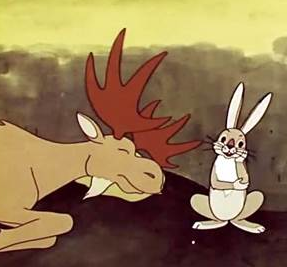 